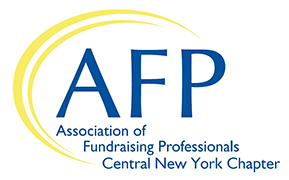 request for nominationsEach year, the Central New York Chapter of the Association of Fundraising Professionals (AFP-CNY) recognizes outstanding achievements by individual, foundation and corporate philanthropists, fundraising volunteers and professional fundraisers.This year’s awards luncheon is on Friday, November 15 at Pascale Catering at Drumlins in Syracuse, NY. The luncheon provides a unique opportunity for you to publicly express your appreciation to those who do so much to enhance philanthropic support in our community. The AFP-CNY chapter invites you to nominate a deserving individual, group, corporation, organization or foundation for one or more of the following awards:Outstanding Fundraising Professional	Outstanding Youth in PhilanthropyOutstanding Philanthropist			Outstanding CorporationOutstanding Volunteer Fundraiser		Outstanding FoundationWho can submit nominations?Nominations for any award may be submitted by an individual AFP member or nonmember individual or organization. You may make more than one nomination in any category. If nominating more than one candidate, please use separate forms for each nomination. Each nomination should include the 2019 Nomination Form, narrative(s) and any supporting documents.Collaborative nominations are encouraged; all nominators and contact information must be clearly identified within the nomination form.Nominators are requested to steward their nominees at the awards luncheon on November 15. WHEN SHOULD NOMINATIONS BE SUBMITTED?All award nominations, including all supporting documents must be received or postmarked by August 1, 2019. 	Mail:	AFP-CNY				Email:	 afpcny@gmail.com		NPD Nomination 				Subject line: NPD 2019 Nomination		PO Box 5074		Syracuse, NY  13220	QUESTIONS?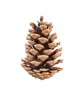 Contact AFP-CNY Chapter Administrator at afpcny@gmail.com2019 Award Categories & CriteriaOutstanding Fundraising ProfessionalThis award honors an outstanding individual fundraising professional who works for a nonprofit, charitable organization. Nominations will be considered based on the responses to the following criteria:Must be a professional paid fundraiser, with a minimum of five years of experience in the field of fundraising and whose work demonstrates the purpose of our fieldThis professional must live up to the AFP Code of Ethical Standards and must abide by the Donor Bill of RightsDescription of the accomplishments in the field of fundraising that set them above the normDescription of how this person has impacted their community and their organization; been an advocate and mentor for the fundraising field thus advancing the field of philanthropyDescription of how this person lives philanthropyOutstanding Philanthropist This award honors an individual or family with a proven record of exceptional generosity who, through direct financial support, has demonstrated outstanding civic and charitable responsibility, and whose generosity encourages others to take philanthropic leadership roles. Nominations will be considered based on the responses to the following criteria:Description of participation in and gift support of nonprofit organizations in the communityDescription of philanthropic support of innovative approaches to solving problemsEvidence of encouragement and motivation given to others to take leadership roles in philanthropy (i.e. challenge gifts, matching gifts, volunteering, etc.)Outstanding Volunteer FundraiserThis award honors an individual or family who exemplifies selfless giving by devoting significant time, effort and resources to a nonprofit, and actively motivating others to do the same. Nominations will be considered based on the responses to the following criteria:Evidence of quality leadership and organizational ability in fundraising campaignsDescription of time, effort and personal financial commitmentDescription of fundraising goals achieved through his/her effortEvidence of success in recruiting and motivating othersDescription of participation in other local nonprofit organizations2019 Award Categories & Criteria Outstanding Youth in PhilanthropyThis award recognizes service by an individual or group ages 10–23 who demonstrate outstanding commitment to the community through direct financial support, development of charitable programs, volunteering and leadership in philanthropy.Description in detail of what the individual or group did, including goals, process, budget (if relevant) and other people involved in the process (adult leaders or adviser, etc.) and of the time, talent and/or treasure the youth gave for the common good and the results that were achieved.  Description of the impact the individual or group had on the community, including numbers of people involved, financial impact, organizations helped, etc. Please include the names and contact information of individuals at the organizations who benefited from the nominee’s work.  Long term (3-5 years) impact of the individual or groups work. Will the project(s) be ongoing and has the nominee considered next steps or is working on other projects? Evidence that the project(s) can serve as a prototype for others or is easily replicable in other communities.Outstanding CorporationThis award honors a corporation or its corporate foundation that demonstrates outstanding commitment through financial support and through encouragement and motivation of others to take leadership roles toward philanthropy and community involvement. Nominations will be considered based on the responses to the following criteria:Evidence of direct philanthropic support of innovative approaches to solving problemsDescription of impact of gift support and achievements accomplished through the corporation’s effortsEvidence of encouragement and motivation given to others to take leadership roles toward philanthropy and community involvementOutstanding FoundationThis award honors a foundation that demonstrates outstanding commitment through financial support, innovation, encouragement and motivation of others to take leadership roles in philanthropy and national, international and/or community involvement. Nominations will be considered based on the responses to the following criteria:Evidence of direct philanthropic support of innovative approaches to solving problems Description of impact of gift support and achievements accomplished through foundation’s effortsEvidence of encouragement and motivation given to others to take leadership roles toward philanthropy and community involvement2019 Nomination FormUsing the criteria outlined on the previous page, please complete this nomination form. A summary of the accomplishments and reasons why the nominee deserves to be recognized in the chosen award category should be attached to the nomination form. Enumerate each criterion and address each one separately in narrative form (no more than three pages total).Please check the appropriate award category:  Outstanding Fundraising Professional	  Outstanding Youth in Philanthropy  Outstanding Philanthropist		  Outstanding Corporation  Outstanding Volunteer Fundraiser	  Outstanding FoundationNominee InformationNominee Name(s): 											Associated Business/Organization: 									Address: 												City: 					  State: 			  Zip: 				Phone: 					  Email: 						Nominator InformationNomination submitted by: 										Associated business/organization: 									Address: 												City: 					  State: 			  Zip: 				Phone: 					  Email: 						Deadline for Nominations is AUgust 1, 2019!